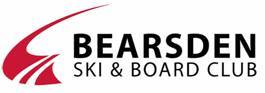 TERMS AND CONDITIONSBearsden Ski & Board Club’s membership year runs from 1st July to 30th June.  Unless notified otherwise, membership fees will be applied every year. Membership and lessons are non-transferable.A Family membership is parents or a couple and their children (consisting of up to three children). A premium of £50.00 per additional child thereafter, to be paid annually. Proof of residency may be necessary.Youth membership is available for 4 to 17 years old.The entry fee is payable in full at time of joining or by direct debit over the first three months of membership. Any membership that has lapsed for more than 4 months will require to re-join thusincurring a further entry fee.Membership fees may be paid by Cash, Cheque or Direct Debit or Debit/*Credit Card. (*Charge of £1 per month)Direct Debit payment will be debited from the account on or around the 28th day of each month. Direct debits will continue to be deducted until such times as the club is informed, in writing, by the member that they wish to cancel the membership. In the event of cancellation, the account holder will be liable for the outstanding balance due for the current year. (Direct debit only). Any banking charges incurred by BSC due to unpaid Direct Debits will be charged to the member.The club operates a swipe card system, cards must only be used by the recipient.  If a card is lost or stolen an administration fee of £5 will be applied for a replacement card.   No persons will be allowed to use the facilities of the club without a valid membership card. We reserve the right to request proof of membership at any time. Misuse of cards is strictly forbidden.The club cannot be held responsible for injury to persons in or around the club property, or for the loss of equipment and or possessions.The committee may suspend members whose conduct appears to endanger the club or acts in defiance of its character, interest or good order.Slope rules must be adhered to at all times. Slope rules available on our website and on signs entering our slopes.Please allow up to 7 days for your application to be processed.		FOR OFFICE USE ONLY:      CARD SENT/GIVEN…………………………….